	Администрация Кызыл-Урупского сельского поселенияПроект бюджета за 2022 г. и плановый период 2023 и 2024гг. Кызыл-Урупского сельского поселения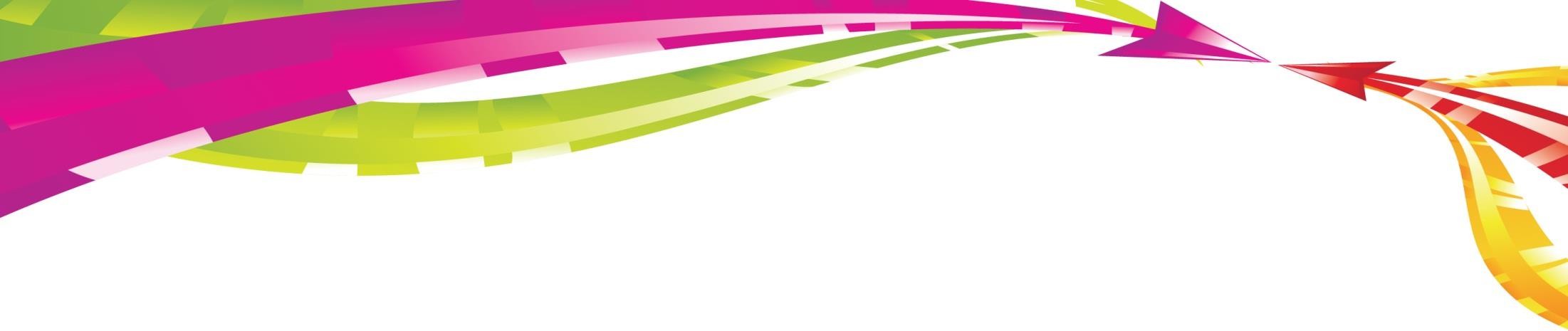 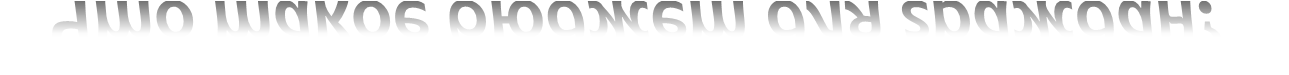 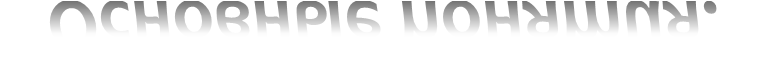 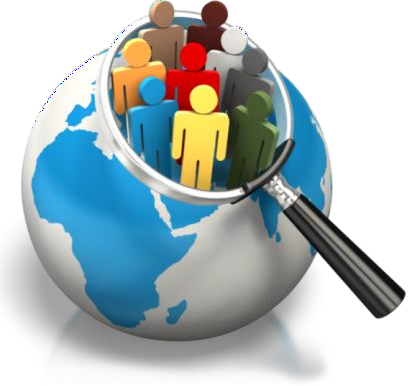 Что такое проект бюджета для граждан?Основные понятия.Проект бюджета для граждан –информационный ресурс, содержащий основные положения проекта решения о бюджете, в доступной для широкого круга заинтересованных пользователей форме. Составляется с целью ознакомления граждан с основными целями, задачами и приоритетными направлениями бюджетной политики муниципального образования.Бюджет- форма образования и расходования денежных средств, предназначенных для финансового обеспечения задачи функций государства и местного самоуправленияДоходы бюджета – поступающие в бюджет денежные средства, за исключением средств, являющихся в соответствии с настоящим Кодексом источниками финансирования дефицита бюджета.Расходы бюджета–выплачиваемые из бюджета денежные средства, за исключением средств, являющихся в соответствии с настоящим Кодексом источниками финансирования дефицита бюджета;.Профицит бюджета–превышение доходов бюджета над его расходами;Дефицит бюджета–превышение расходов бюджета над его доходами;Бюджетные ассигнования–предельные объёмы денежных средств, предусмотренных в соответствующем финансовом году для исполнения бюджетных обязательств.        Межбюджетные трансферты–средства, предоставляемые одним бюджетом бюджетной системы Российской Федерации другому бюджету бюджетной системы Российской ФедерацииЭтапы составления проекта бюджетаСоставлени проекта  бюджетаРассмотрение утверждение бюджетаИсполнение бюджета  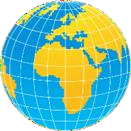 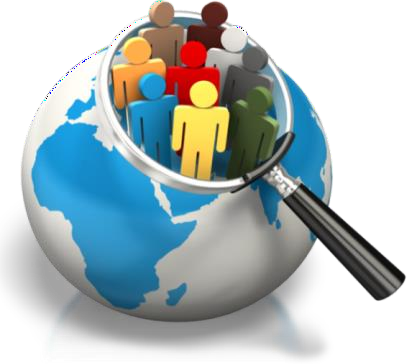 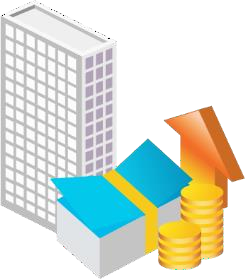 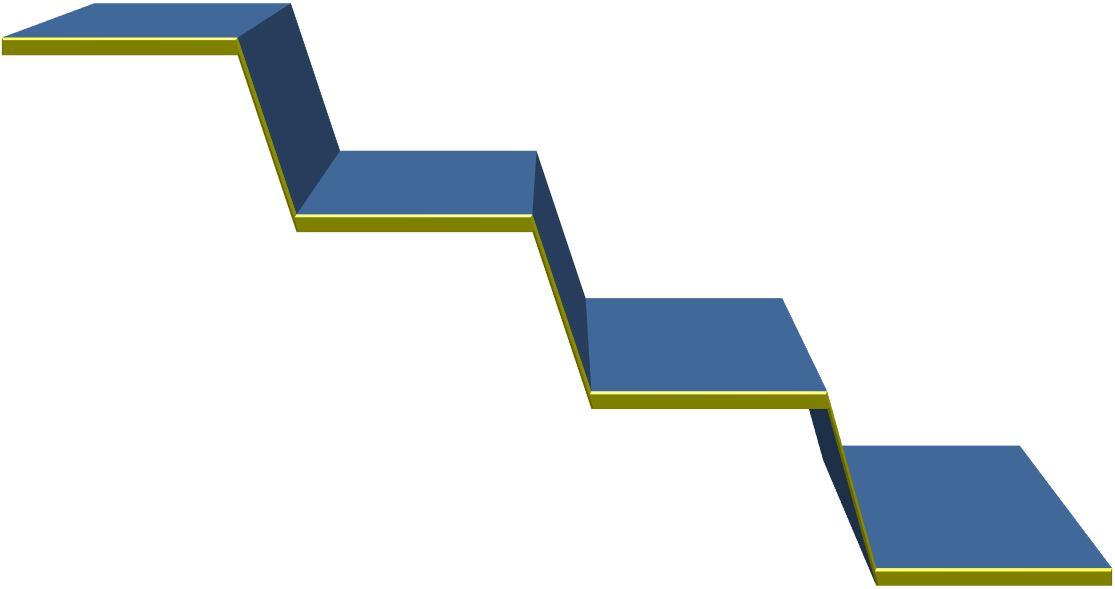 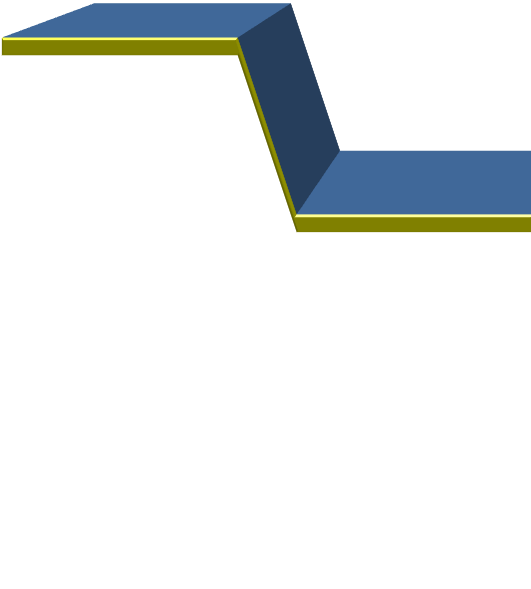 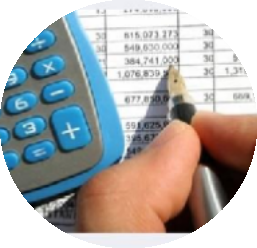 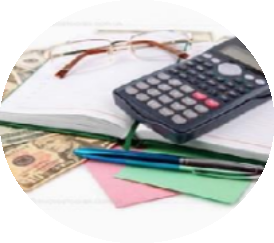 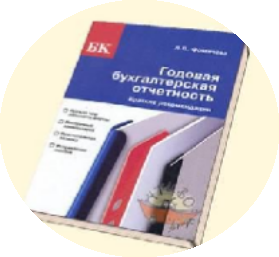 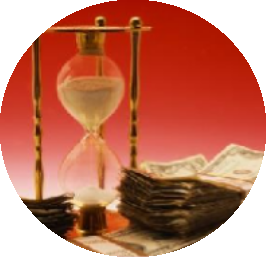 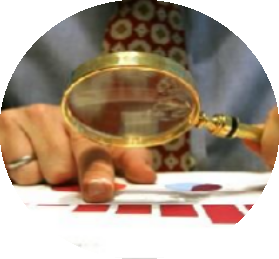 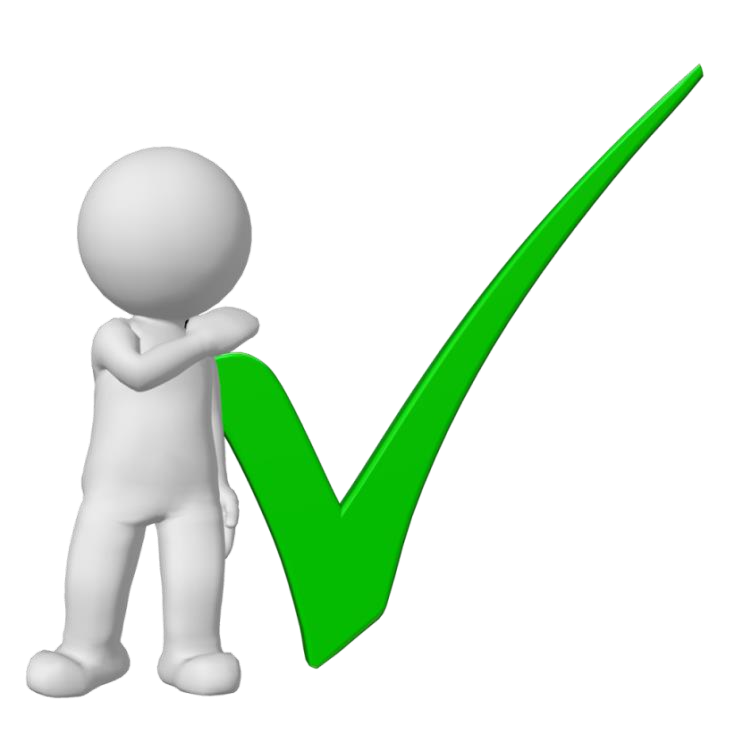 Составление рассмотрение утверждениебюджетнойотчётностиМуниципальный финансовыйконтроль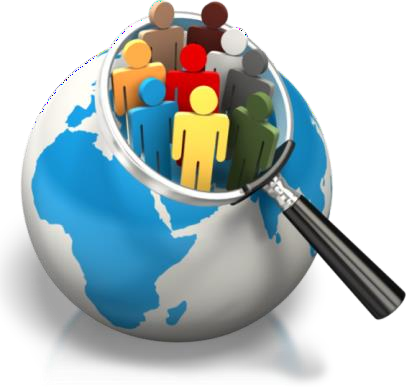  Основные направления утверждены постановлением администрации Кызыл –Урупского сельского поселения от 28.10.2021 года №18 «Об основных направлениях бюджетной и налоговой политики Кызыл-Урупского сельского поселения на 2022 год и на плановый период 2023 и 2024 годов».Основными направлениями являются: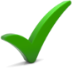 Повышение эффективности бюджетных расходов.Реалистичность бюджетных прогнозов, положенных в основу бюджетного планирования.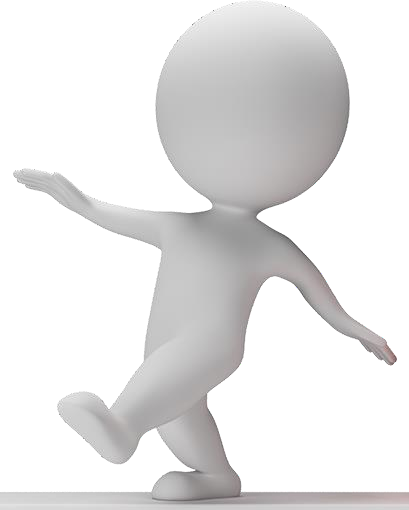 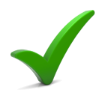 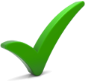 Повышение  эффективности и результативности имеющихся инструментов программно-целевого управления и расширение их использования в бюджетном планировании.Повышение качества управления муниципальными финансами.Основные параметры бюджета Кызыл –Урупского сельского поселенияДоходы бюджета это -поступающие в бюджет денежныесредства, заисключениемсредств,являющихся источниками финансированиядефицита бюджетаДоходыРасходыРасходы бюджета-выплачиваемые из бюджета денежныесредства, за исключением средств, являющихся источникамифинансирования дефицита бюджета.Источники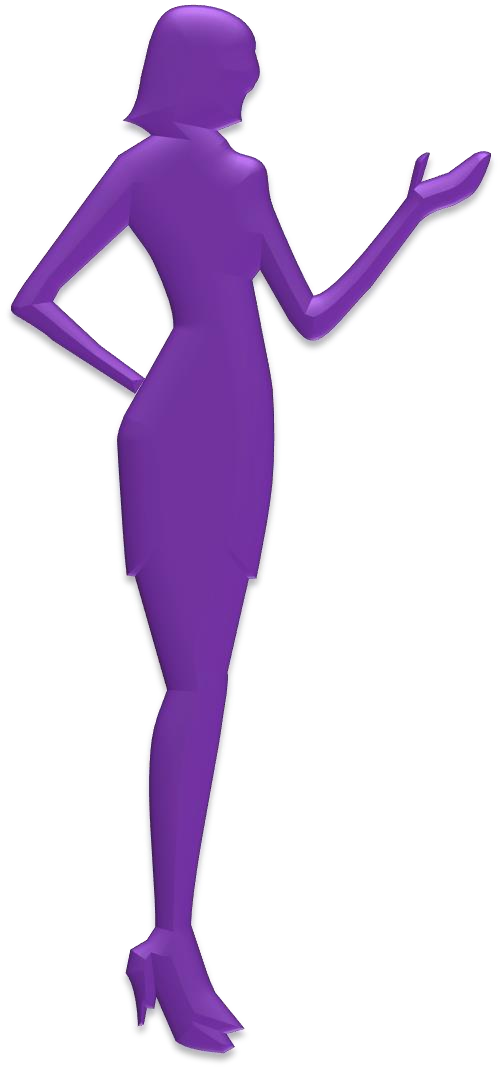 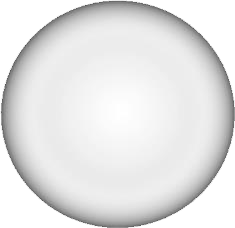 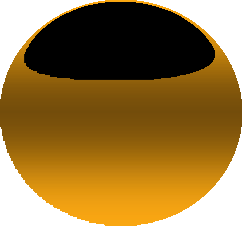 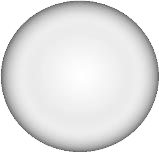 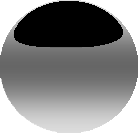 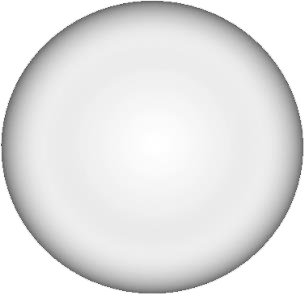 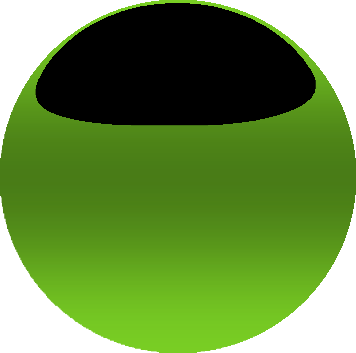 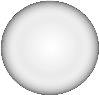 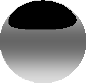 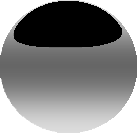 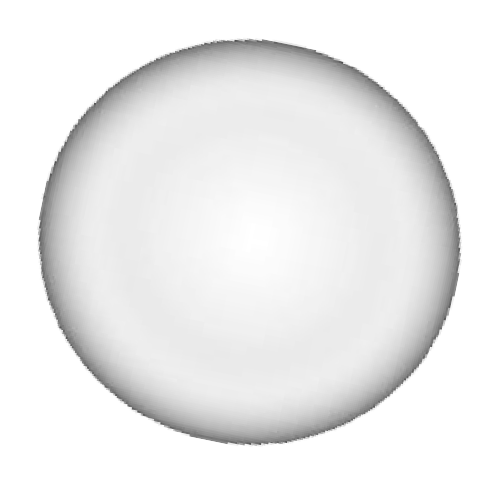 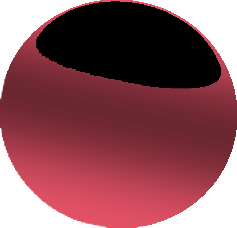 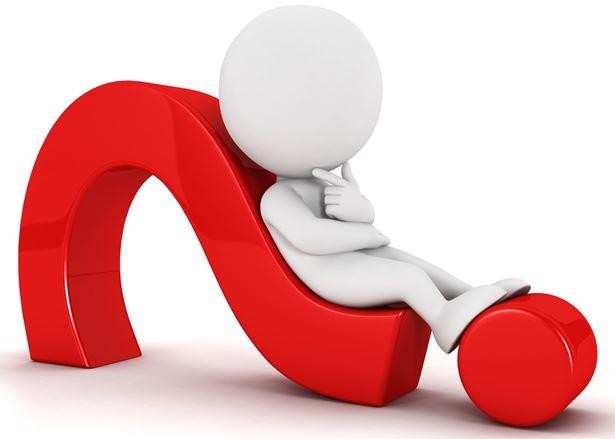 финансированиядефицитабюджетаВ состав источников внутреннего финансирования дефицита местного бюджета включаются:-изменение остатков средств на счетах поучету средств бюджета;-иные источники финансирования дефицитовбюджетов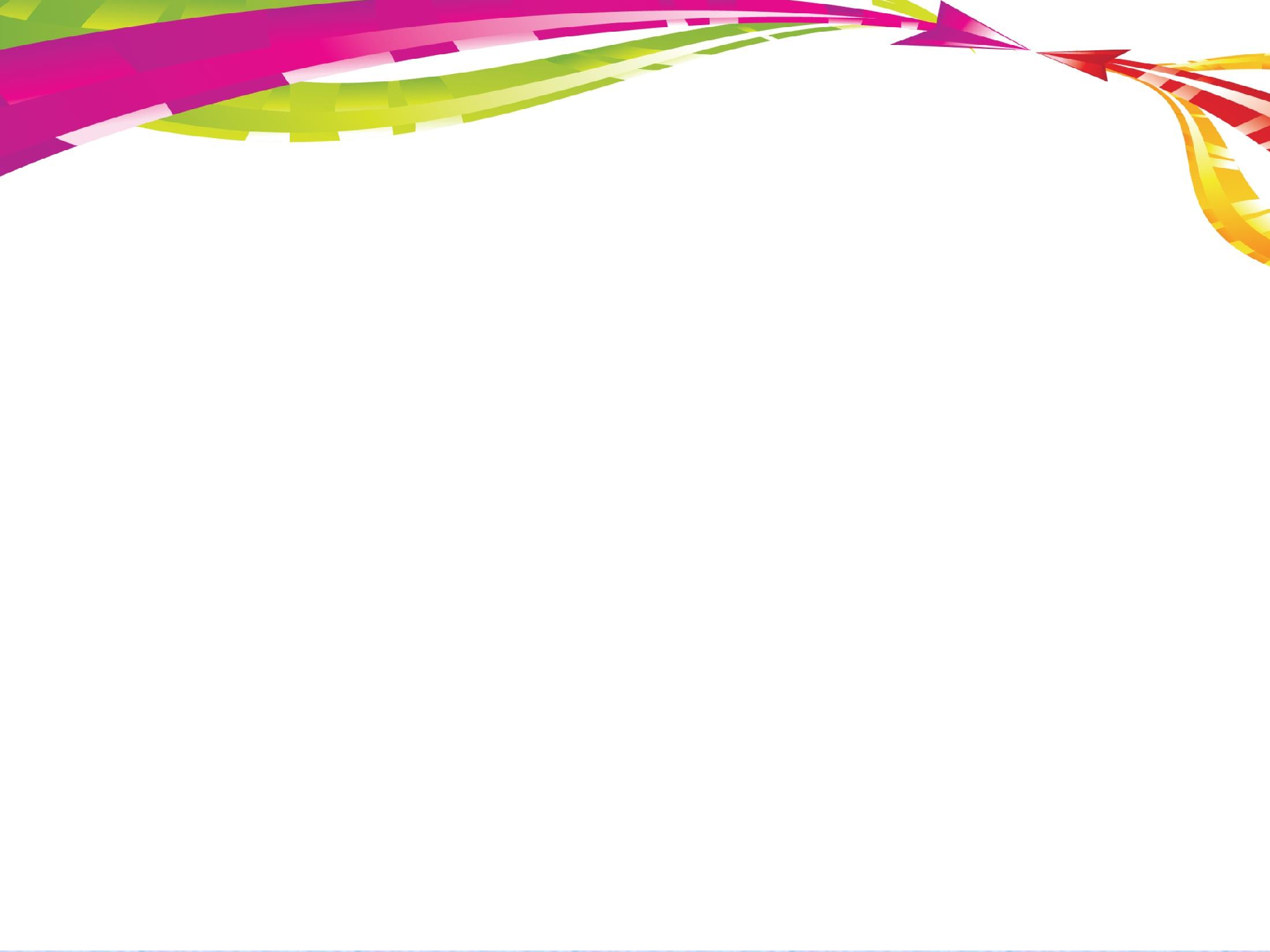 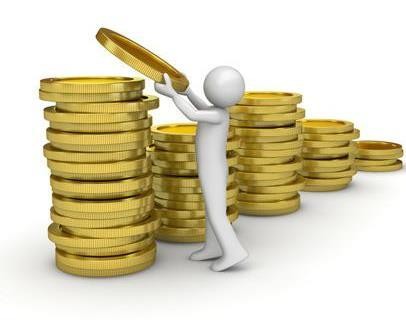 Основные параметры бюджетаКызыл-Урупского сельского поселенияна 2022 год и на плановый период 2023 и 2024годовДефицит местного бюджета может превышать установленное ограничение на сумму снижения остатков средств на счетах по учету средств местного бюджета.Доходы бюджета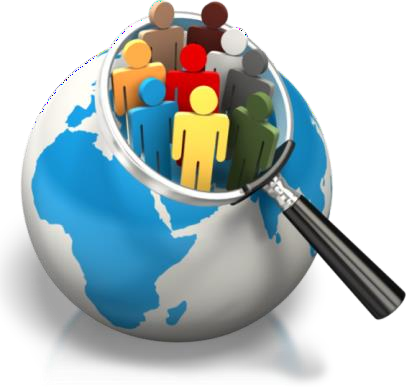 Доходы бюджета - поступающие в бюджет денежные средства, заисключением средств, являющихся источниками финансированиядефицита бюджета.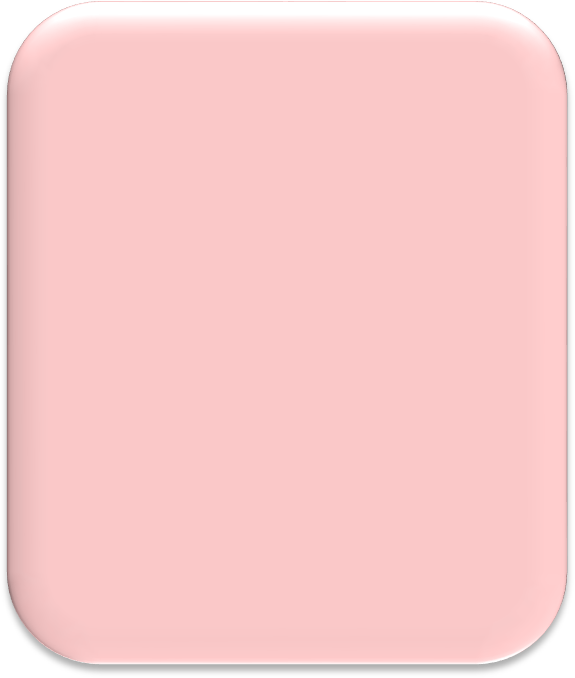 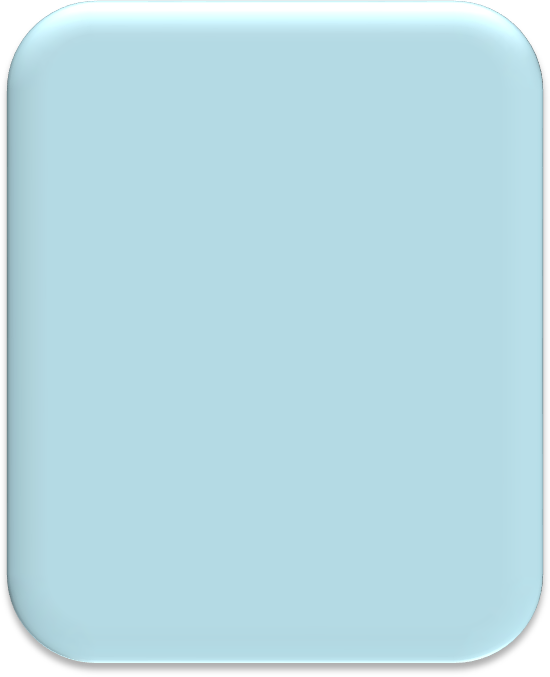 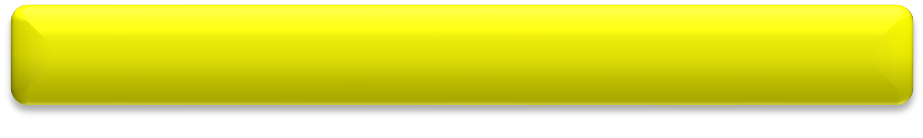 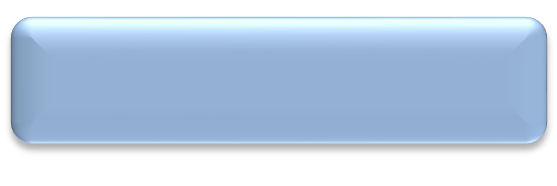 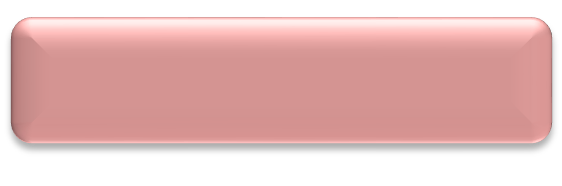 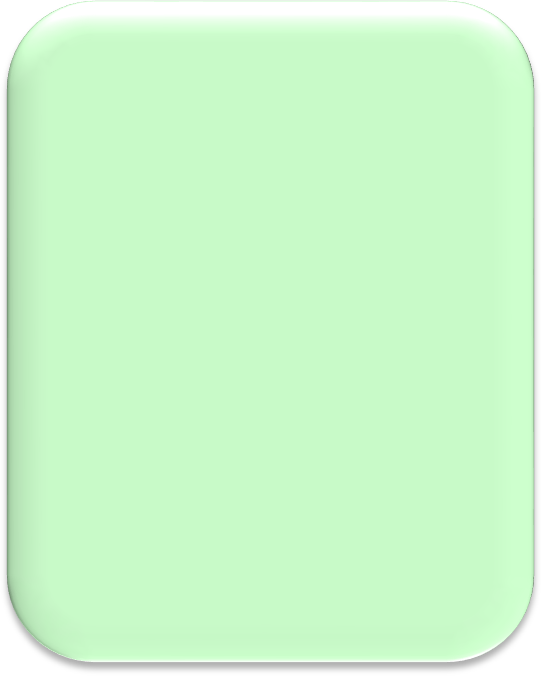 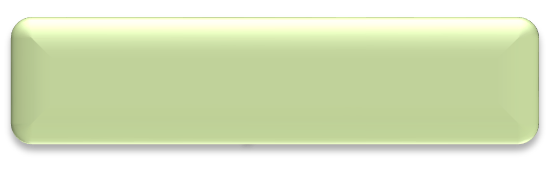 НалоговыедоходыДОХОДЫ БЮДЖЕТАНеналоговыедоходыБезвозмездныепоступленияПоступления от уплаты налогов, установленных Налоговым кодексом РФ: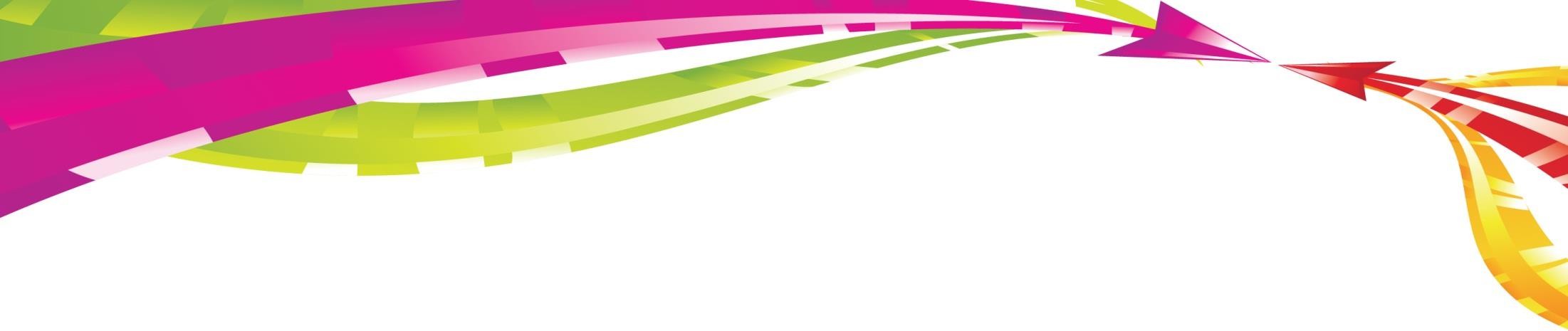 Налог на доходыфизических лицЗемельный налогНалог на имуществофизических лицЕдиный сельхозналогПоступления доходов от использованиягосударственного(муниципального)имущества, от платныхуслуг, оказываемых бюджетнымиучреждениями,штрафных санкций занарушениезаконодательства,иныхненалоговых платежейПоступления доходов в виде финансовойпомощи, полученной отдругих уровнейбюджетной системыРФ (межбюджетные трансферты),безвозмездныепоступленияоторганизаций и гражданСтруктура налоговых и неналоговых платежейбюджета Кызыл-Урупского сельского поселенияна 2021год в разрезе доходных источниковтыс.руб.Налог на имуществофизических лиц;78,0Единый сельхоз налог;0,4Земельныйналог;40,0НДФЛ;145,0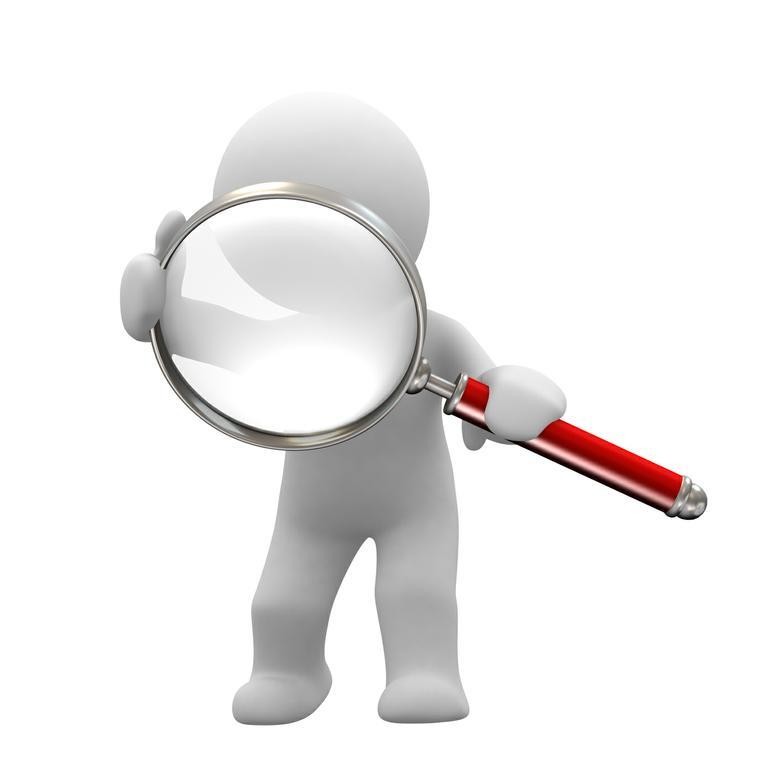 Доходыотиспользованиямуниц.имущ.;200,0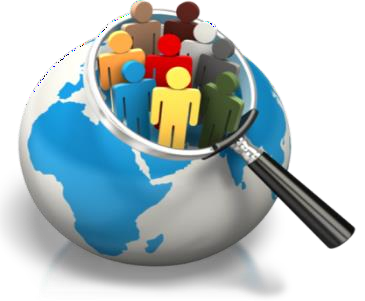 Как классифицируются расходы бюджета?Формирование  расходов осуществляется в соответствии с расходными обязательствами, обусловленными установленным законодательствомразграничением полномочий, исполнение которых должно происходить в очередномфинансовом году за счет средств соответствующих бюджетов.Принципы формирования расходов бюджета:Поразделам; 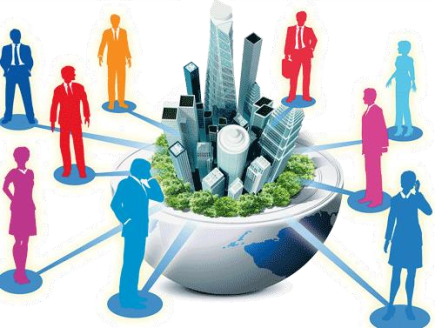  Поведомствам; По муниципальным программам Кызыл-Урупского сельского поселения.Разделы классификации расходов бюджетов02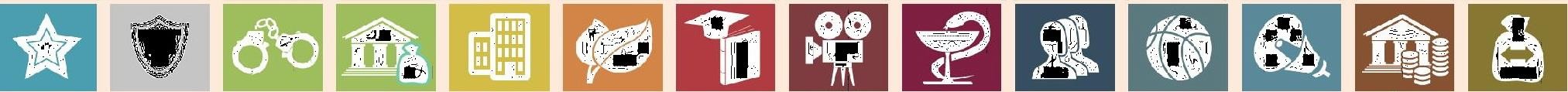 «Национальнаяоборона»04Национальная экономика08Культура, кинематография10Социальная политика14Межбюджетные трансферты 01 общегосударственные вопросы»«Национальнаябезопасность и05«Жилищно-правоохранительнаядеятельность»коммунальноехозяйство»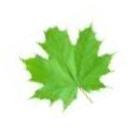 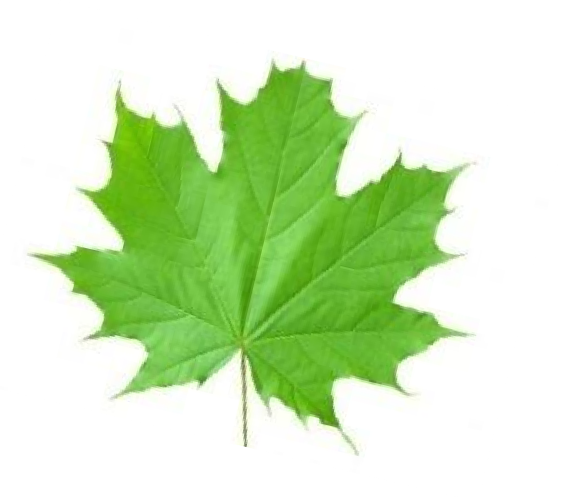 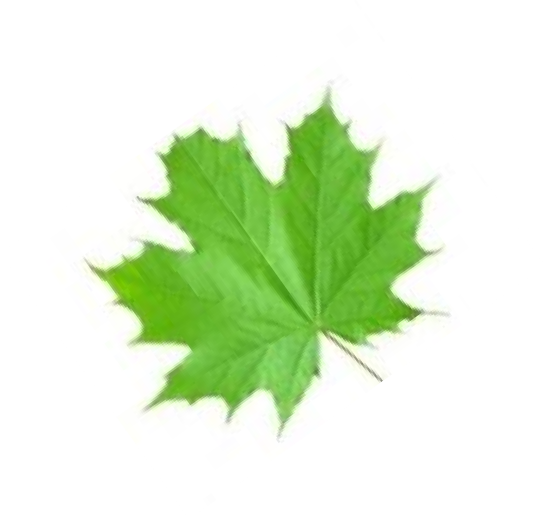 Структура расходов бюджета Кызыл-Урупскогосельского поселения по программным и непрограммнымрасходам в 2022годуНепрограммныерасходы0,0тыс.руб.,Программныерасходы 3,0тыс.руб.,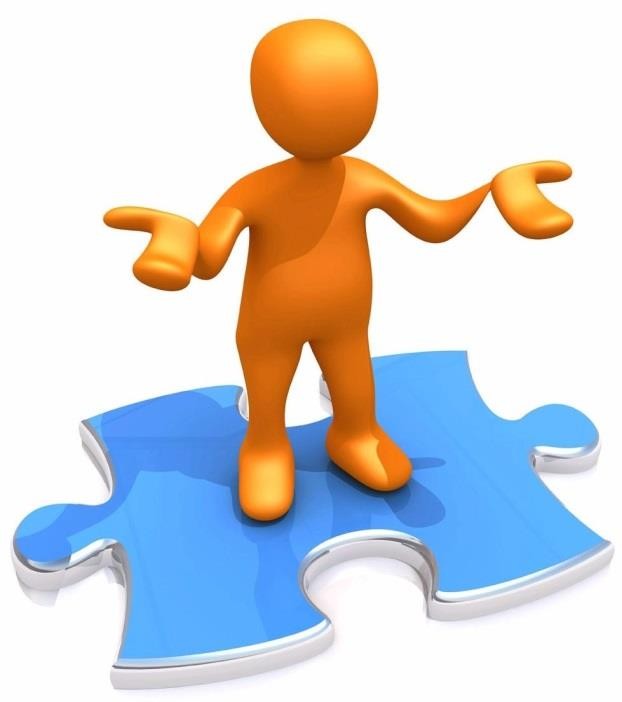 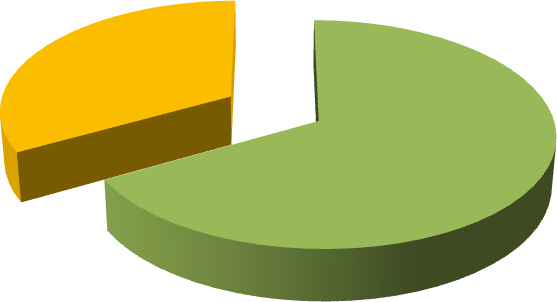 Всего расходов 7750,1тыс.рублей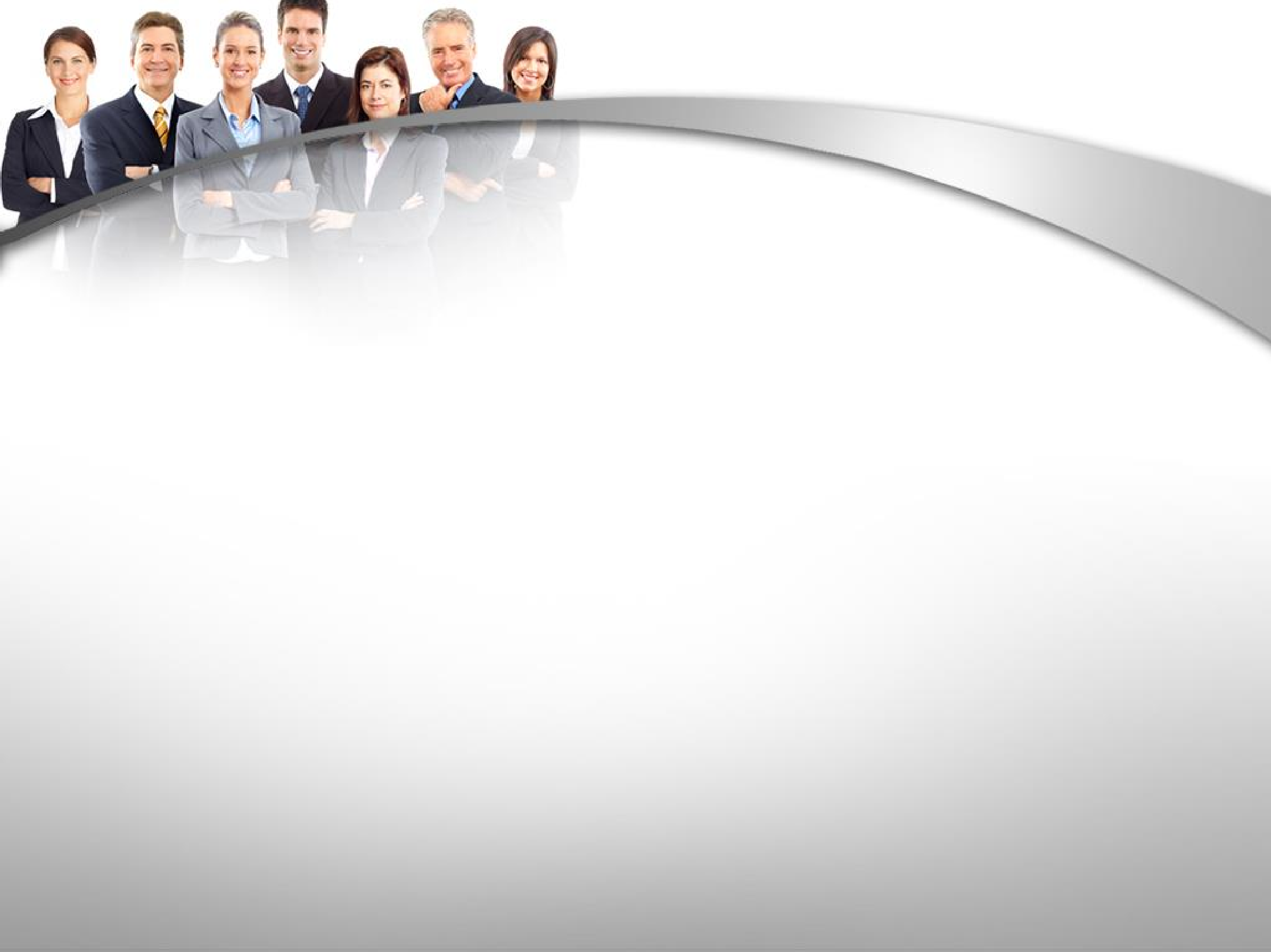 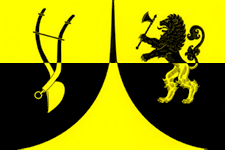 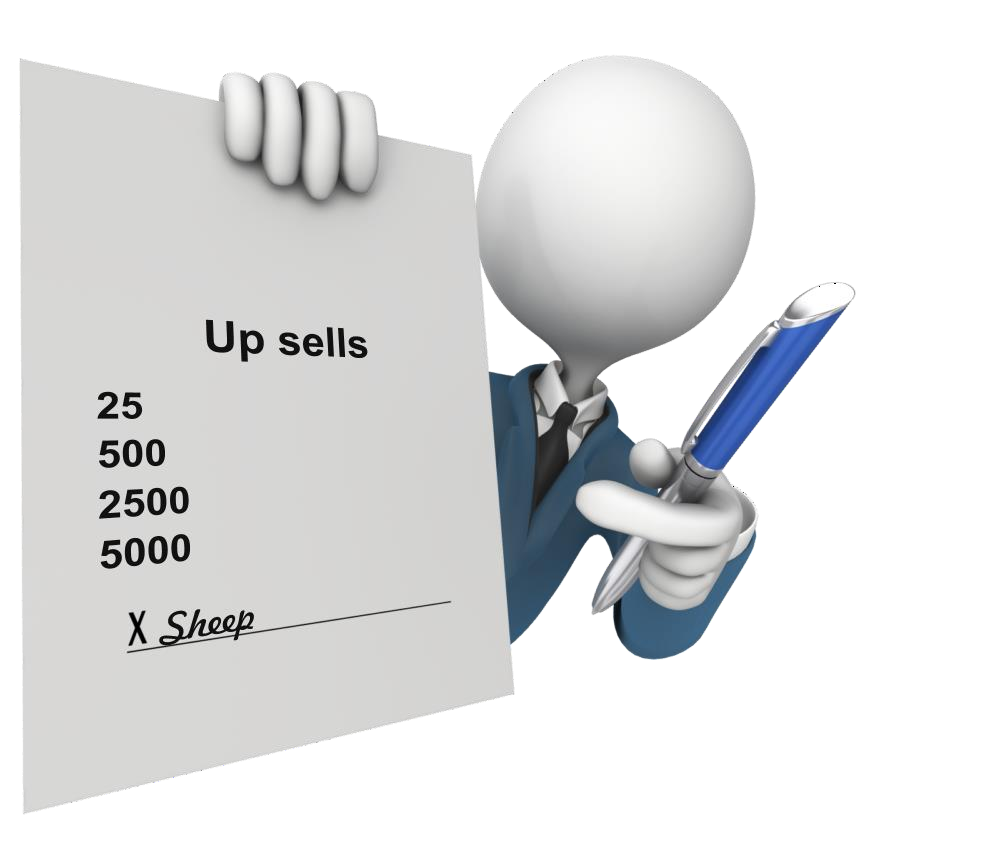 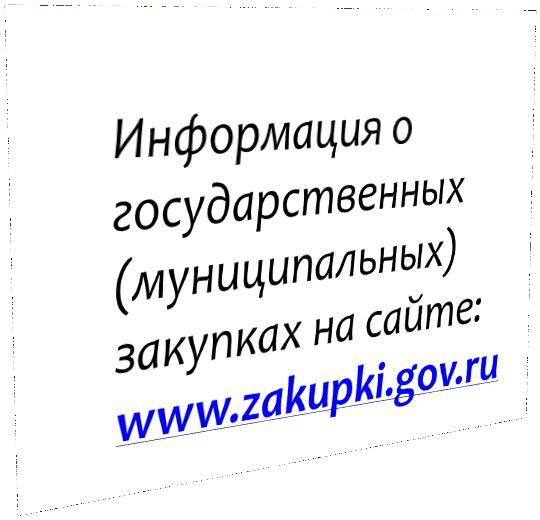 Доступ к информационным ресурсамИнформация о работе администрации Кызыл-Урупского сельского поселения на сайте:kizil-urup. ru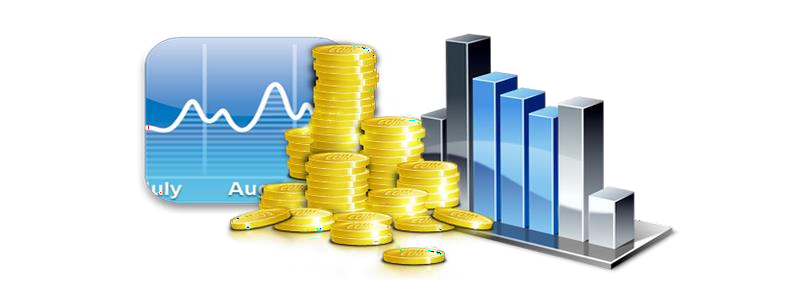 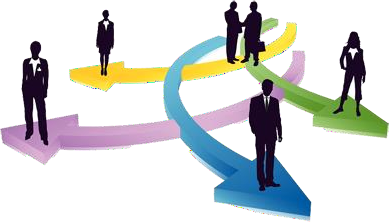 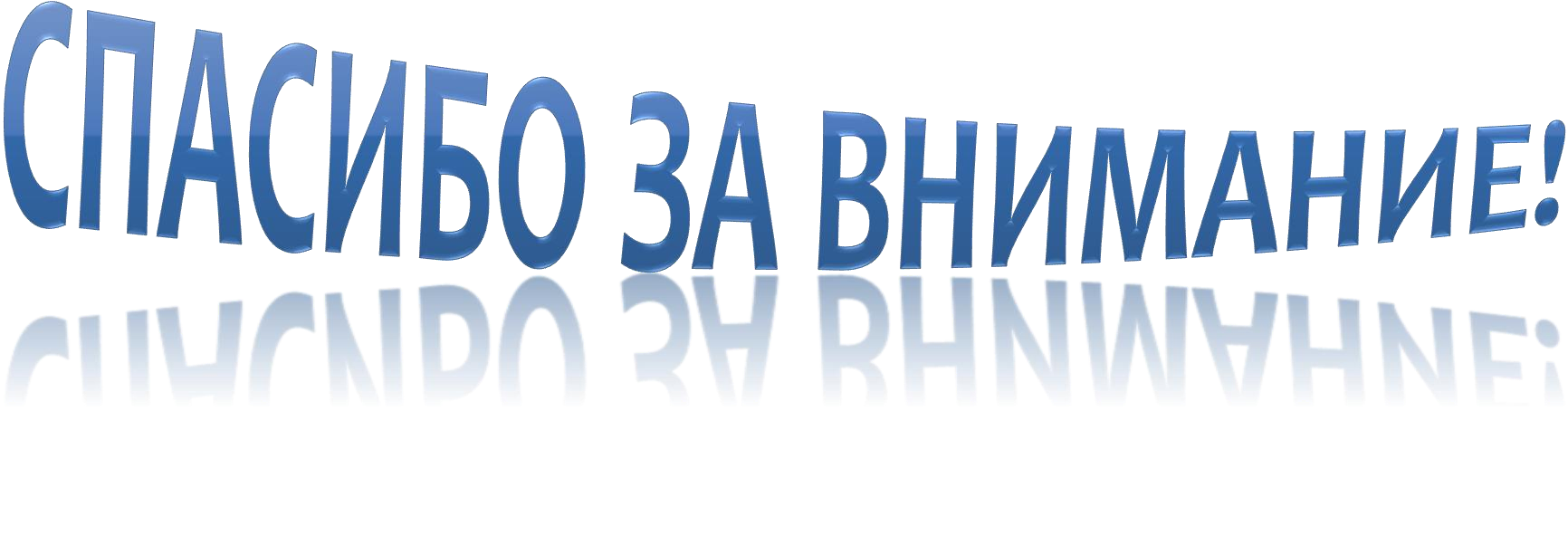 С уважением, администрацияКызыл-Урупского СППоказатели основных параметровбюджетаПроектна2021годПроектна2022годПроектна2023 годДОХОДЫ(всего),в том числе:7750,17750,17750,1Налоговые и неналоговые доходы423,4423,4423,4Безвозмездные  поступления7326,77326,77326,7РАСХОДЫ(всего)7750,17750,17750,1Дефицит(-), профицит(+)0,00,00,0Наименование доходногоисточника2022годпрогноз2023годпрогноз2024годпрогнозБЕЗВОЗМЕЗДНЫЕ ПОСТУПЛЕНИЯ7326,76166,76156,7Дотации бюджетам сельских поселений на выравнивание бюджетной обеспеченности7231,561071,56061,5Субвенции бюджетам сельских поселений на осуществление первичного воинского учета на территориях, где отсутствуют военные комиссариаты95,295,295,2Наименование показателя2022год2023год2024годРасходы всего, в том  числе по разделам:7750,16590,16580,1Общегосударственные вопросы4169,33269,33269,3НАЦИОНАЛЬНАЯ ОБОРОНА95,295,2       95,2Национальная безопасность иПравоохранительная деятельность110,080,080,0Жилищно-коммунальное хозяйство204,054,054,0 Культура и кинематография2102,62102,62102,6Социальная политика92,892,892,8Иные межбюджетные трансферты16,116,116,1